Epidemiology and InfectionAssociation between Face mask use and Risk of SARS-CoV-2 Infection – Cross-sectional study. Elgersma, A. Fretheim, P. Elstrøm, P. Aavitsland.Supplementary material Supplementary Table S1: Results from sensitivity analysis with fractional polynomials for time Supplementary Figure S1: Analysis of association between wearing a face mask (almost never/never as reference and group) and incidence of self-reported COVID-19 during and after the face mask mandate was in place 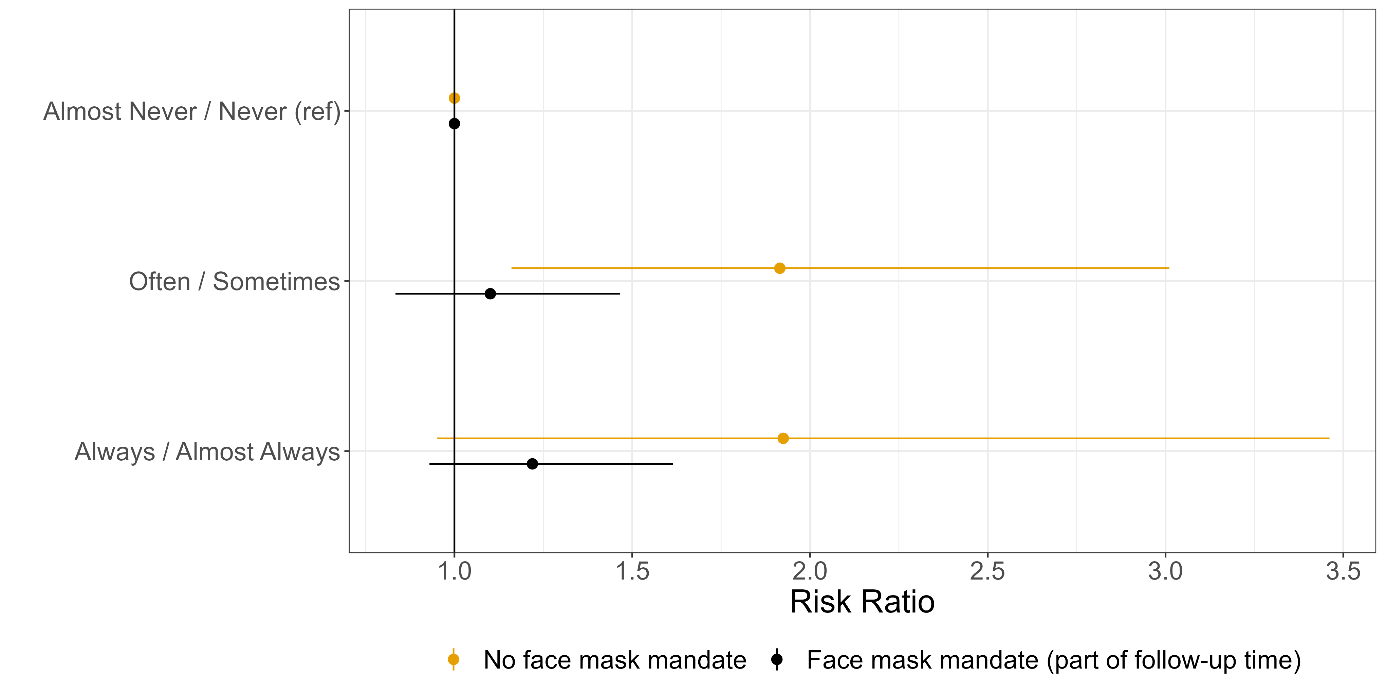 Table S2: Sensitivity analysis suggested by reviewer. Results from sensitivity analysis with fractional polynomials for time and ageNote: Peer reviewer suggested to use fractional polynomial terms for age instead of quadratic terms for age, with the benefit of fractional polynomials being more flexible in terms of modelling non-linearity. Table S2 shows the results of this analysis. The aRRs are identical to that in the prespecified analysis(see table S1).Exposure groupAdjusted risk ratio (95% CI)Almost never / NeverReferenceSometimes / Often1.03 (1.00 - 1.06) Almost always / Always1.04 (1.01 - 1.07) Exposure groupAdjusted risk ratio (95% CI)Almost never / NeverReferenceSometimes / Often1.03 (1.00 - 1.06) Almost always / Always1.04 (1.01 - 1.07) 